Latest Round-ups: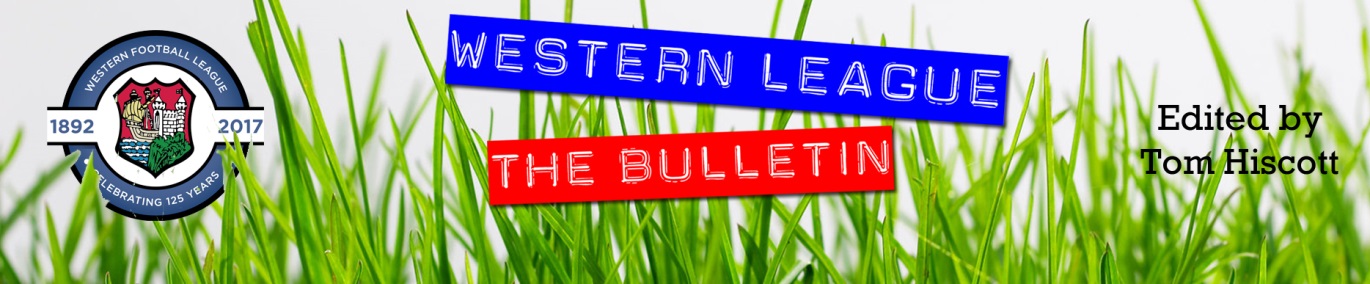 Midweek Action: Shepton Mallet created history on Tuesday evening, with their 3-2 win over Blackfield & Langley helping them progress to the second qualifying round of the FA Cup for the very first time. Following a headline-grabbing goalless draw on Saturday afternoon, the side’s met again in their replay, and Mallet made the worst possible start, falling behind inside three minutes. They soon found their stride however, and after Conrad Peck headed them level, they then went ahead for the first time after 20 minutes thanks to a composed finish from Aaron Seviour. Shepton continued to surge forward, getting their rewards soon after when Fin Haines stretched their lead further, and despite the away side getting a late consolation in the 90th minute, it was the Western League outfit who could celebrate a memorable victory. Bridgwater United returned to winning ways in the Premier Division, beating a determined Welton Rovers 2-1 at Fairfax Park. After Jack Taylor fired the league leaders in front, they were soon pegged back when Joe Dali-Kemmery scored on his full debut for Welton two minutes before half-time. A red card to Lewis Hunt just moments later made Welton’s task much tougher after the break, and Bridgwater took full advantage with Jake Brown cutting inside before scything home the winner eight minutes into the second half. There was also a victory for Clevedon Town, with Alex Camm’s late penalty leading them to a 2-1 defeat of Bitton. Having fallen behind to Syd Camper’s 30th minute opener, Bitton drew level right at the beginning of the second half through Joe Stradling. With the game looking as though it was headed towards a draw, Mitch Osmond was tripped in the Bitton box, and Camm applied the finish from the penalty spot to register all three points for the away side. The visitors were also successful in the other game that night, with Saltash coming out on top in a seven-goal thriller away at Torpoint. After both sides found the back of the net during a fiery opening 12 minutes, the Ashes then took command during the remainder of the first half, with Callum Merrin and Charlie Elkington putting them 3-1 up. A long stretch then ensued without any goalscoring action, before the game suddenly came to life in the final few minutes from the moment Dave Barker’s penalty put Saltash 4-1 ahead. Torpoint then scored with their next two attacks on goal, with Gary Hird and Callum Thompson both firing home, but they were left with too little time to complete a meaningful comeback. 24 hours later, Falmouth and Helston battled out a goalless draw on a very wet night at Bickland Park. The standout midweek performance in the First Division belonged to Brislington, who surged to a 5-1 win in Bath away at Odd Down. A terrific first half from the visitors saw Lewis Dunn, Asa White and Joe McLennan all register goals, with George Jones then adding a fourth soon after the interval to confirm their dominance. The hosts finally got on the scoresheet late in the piece, but it was Brislington who had the last word, with White firing home his second of the night from the penalty spot. The in-form Wells City continue to rack up wins, with Adam Wright & Tom Ellis both firing home during their 4-0 win at home to Bishops Lydeard, while Ryan Sharpe was at the double for Tytherington in their 3-2 victory over Longwell Green Sports. An own goal was the difference between the sides at Lakeview where Warminster defeated Bishop Sutton by a goal to nil, while in Somerset, Max Westlake helped Gillingham register a 1-1 draw away at Cheddar after Lewis Chappell had fired the hosts in front. In Tuesday’s other fixture, Portishead produced a dramatic late fightback to beat Hallen 2-1. Having fallen behind, Rob Latham levelled for Posset at the end of the first half, before Joe Fitzgerald scored with one of the game’s final touches, striking in the 93rd minute to decide the destination of all three points. On Wednesday night, there was also late drama, with Pete Sheppard grabbing a point for Hengrove in their 1-1 draw away at Shirehampton. Following a weekend off, Western League football returned on a dramatic evening of action on Tuesday. In the Premier Division, Saltash and Mousehole shared the points following a six-point thriller in Cornwall. Mousehole twice took the lead during an entertaining first half thanks to close range finishes from Moussa Diallo and Andy Watkins, with Sam Hughes having levelled for the hosts after 24 minutes. United then scored their second equaliser of the evening right at the beginning of the second half, with Dave Barker scoring from the spot following a foul on Alex Cairo less than 30 seconds after the restart. With 20 minutes remaining, Jake Miller put the home side in front for the first time, but they were unable to hold on for all three points, with a headed finish from Mark Goldsworthy two minutes into stoppage time giving Mousehole a share of the spoils. The points were also shared at Helston, where the in-form Rubin Wilson thundered home 12 minutes from time to secure a 1-1 draw at home to Torpoint. Another late equaliser took place at Almondsbury, with Joe White sliding the ball home in injury time to help the hosts grab a 2-2 draw in their First Division clash with Hengrove. The other fixture in that division saw Wincanton storm to a 4-1 win away at Radstock thanks to a hat-trick from Louis Irwin. Having taken the lead through Connor Williams, Irwin then added to their advantage before Radstock pulled one back on the stroke of half time. Irwin was then teed up by debutant Jack Miluk to restore the two-goal lead 15 minutes from time, before he completed his terrific treble in the closing stages. The following evening, Bridgwater and Shepton Mallet extended their unbeaten starts in the Premier Division after each picking up 2-0 wins away from home. For Mallet, second half goals from Joe Morgan and Aaron Seviour helped them defeat Sherborne in a perfect tune up for their upcoming FA Cup clash. League leaders Bridgwater were victorious over Cadbury Heath, with Troy Simpson and Ollie Hebbard scoring either side of the interval thanks to a pair of assists from Man of the Match, George King. The First Division leaders Oldland Abbotonians were also 2-0 winners on Wednesday evening, with Aaron Mansfield and Courtney Charles firing them to a home victory over Bristol Telephones. At the opposite end of the table, Warminster’s recent winning run was snapped, after they suffered a 3-0 defeat at home to FC Bristol. Kinsly Murray, Elan Plummer and the ever-dependable Sacha Tong all got on the scoresheet for the visitors, who also kept their first clean sheet of the season in a strong all-round performance. The game of the night took place at Hardwicke Field, where Tytherington and Shirehampton shared the points following an action-packed six-goal thriller. It was the away side who will be most disappointed in not ending up on the winning side, after goals from Steve Fitzpatrick, Jay Spicer and Rich Brightwell saw them lead 3-1 at the interval. Ben Britton then saved a penalty midway through the second half to preserve their two-goal advantage, but soon after that, Rocks debutant Dillan Kerr scored his second of the night to pull his side within one. As the game headed into the final minutes, Tytherington forward Kerr was afforded the chance to complete his hat-trick from the spot, and he made no mistake, capping a memorable first outing for his new side. FA Cup Action: Helston will face a midweek replay if they are to book their spot in the next round after they were denied at the death by Bishops Cleeve on Saturday afternoon. Steve Colwell gave the visitors a flying start, putting them in front after just five minutes, before Bishops Cleeve levelled just prior to half-time (pictured right, courtesy of John Pool). The Blues then started to dominate during the early stages of the second half, and after the unstoppable Rubin Wilson made it 2-1, they then extended their lead further thanks to Tom Payne. With progress looking likely, Helston afforded the home side some late hope, and that soon cost them, with Cleeve drawing level in the fifth minute of stoppage time to make it three-apiece as time expired. Shepton Mallet gained a ton of credit despite falling to Weston-Super-Mare, with the higher-ranked outfit winning by one goal to nil thanks to a 19th minute effort from former Plymouth and Exeter forward Reuben Reid. 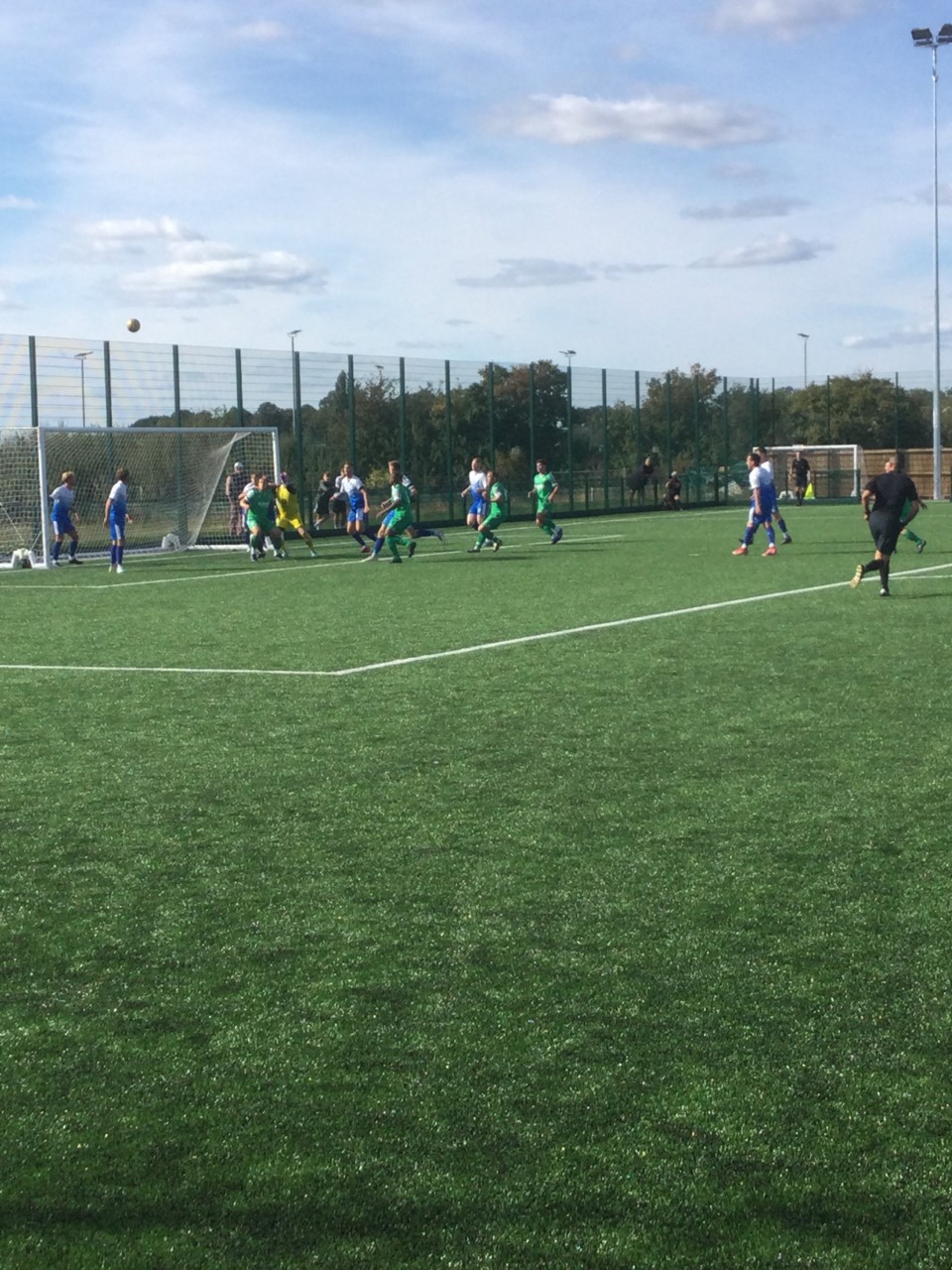 Premier Division: Bridgwater’s Jacob Brown stole the headlines in his side’s big win over Millbrook, scoring four of United’s goals in their comfortable 5-1 victory. The league leaders were never really under threat against their Cornish visitors, with Brown scoring an early double to put the hosts in command early. Then, with just 25 minutes on the clock, Bridgwater were awarded a penalty which Brown stroked home to complete his hat-trick before 3:30 on Saturday afternoon. Millbrook did grab a lifeline soon after Brown’s third, but that was soon cancelled out with Troy Simpson firing home to put Bridgwater 4-1 up at the interval. The second half was a quieter affair, but there was still enough time for Brown to add to his tally, with his 70th minute effort capping an outstanding individual performance for the three-figure crowd in attendance at Fairfax Park. Another home winner to notch five goals were Barnstaple, but they were involved in a much tougher contest, eventually running out 5-3 winners over Clevedon. In the game of the day, Barnstaple enjoyed much the better of the first half, and led 3-1 at the interval thanks to goals from Brodie Montague, Billy Tucker and Callum Laird. Clevedon weren’t about to roll over however, and as the game reached the hour mark, the visitors had managed to pull level with Elliot Nicholson and Alex Camm each finding the back of the net. It was then left to the in-form Stu Bowker to add his name to the scorers list, before Laird made it 5-3 15 minutes from time, when his attempted cross inadvertently ended up in the back of the net. It was an impressive day all round for the top sides in the division, and that was no different at Marlborough Park where Saltash registered a 3-1 win away at Ilfracombe. The visitors absolutely flew out of the blocks, and after Sam Farrant opened the scoring in the eighth minute, fellow Sam, Hughes, doubled their lead a couple of moments late thanks to a stinging strike. Ilfracombe weren’t to be outdone however, and they pulled a goal back after quarter of an hour, but that was as close as they got, with Mike Smith scoring the Ashes third goal five minutes before the interval. In their first home fixture of the season, Wellington registered just their second win of the campaign, beating Welton Rovers by four goals to two. An early header from Jake Quick set the hosts on their way, before an excellent strike from Sam Towler made it 2-0 midway through the first half. Towler then struck again to extend the lead further after 62 minutes, before Welton finally fired a punch, scoring 15 minutes from time through Cam Allen. Quick joined Wellington teammate Towler in grabbing a goalscoring brace, making it 4-1 five minutes from time, with 17-year-old Jack Jenkin helping the visitors end the game on a high when he struck as the game headed towards the final whistle. 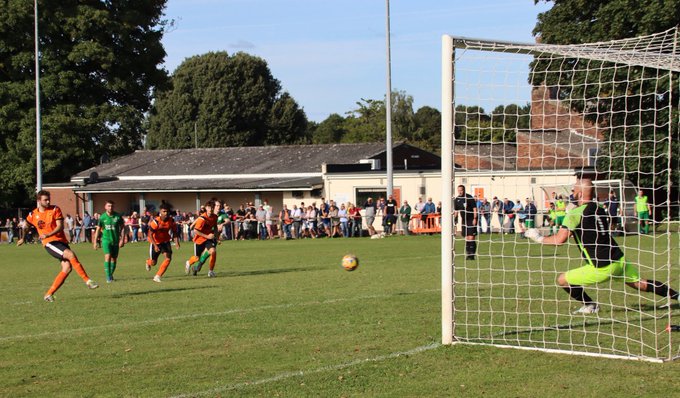 Buckland Athletic put a number of recent defeats behind them at Homers Heath, comfortably seeing off Cadbury Heath by three goals to nil thanks to a terrific hat-trick from Josh Webber. Following a goalless opening half, Buckland surged ahead at the beginning of the second period with Webber’s deflected free kick winding up in the back of the visitors net. Webber then scored a more decisive second soon after to double Buckland’s advantage, before completing his treble five minutes from time thanks to another effort which went in with the assistance of a visiting defender. The Bucks had gone five games without a clean sheet previous to this game, and that was preserved in the final few minutes at Homers Heath with Andy Collings saving an 89th minute Heath penalty. Mousehole were 2-0 victors over Sherborne thanks to a pair of late, late goals from Hayden Turner and Callam McOnie, with Falmouth also scoring in the closing stages to rescue a 1-1 draw away at Keynsham. The K’s put themselves in position to make it three wins on the bounce when Will Sage’s looping header put them ahead 20 minutes from time, but they were unable to hang on, with Tim Nixon levelling as the game entered the final ten minutes. 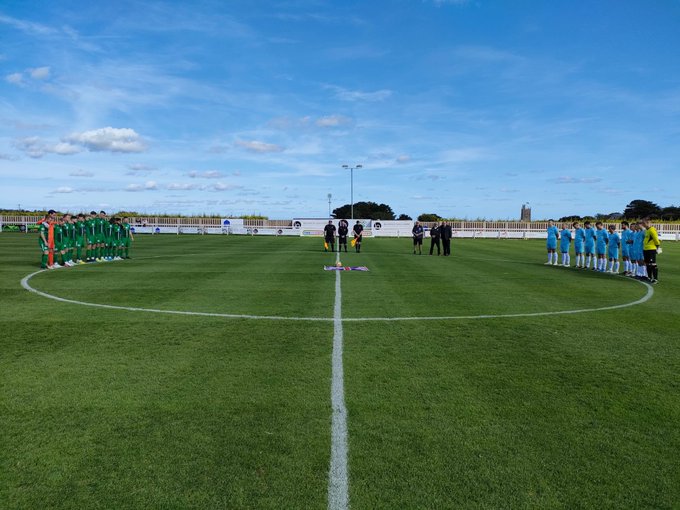 First Division: Wells City moved to within a point of top spot following a dominant 5-0 win away at Bristol Telephones. The two defeats Wells suffered to begin their season are very much now in the rear-view, with the Somerset side now riding a ten-match unbeaten streak thanks to another excellent performance on Saturday afternoon. Two first half goals from Ali Sen, either side of a Harry Horton effort put them three up at the interval, with Jake Curtis then adding a second half brace of his own thanks to a pair of assists from Harvey Hadrill. Another big winner was third-placed Brislington who stormed to a 6-1 triumph away at Bishops Lydeard. George Jones was the main beneficiary of a struggling home defence, with the Brislington frontman plundering a first-half hat trick. Asa White also claimed a double for the visitors, with Danny Barwood’s smart left-footed finish also part of a five-goal opening half. Harry Scott claimed a late consolation for the Lyds who have now lost three of the spin.Warminster’s encouraging run of form continued at AEK Boco, with goals either side of the break from Corey Gardner and Max Wyatt helping them to complete a 2-0 victory. Having opened their season without a win in their opening six league fixtures, Town have now won three of four to help move them away from the early strugglers and up into 15th spot. Back towards the other end of the table, Wincanton capped an excellent week by beating Almondsbury 3-1 at Woodwater Lane. After putting his side in front after 17 minutes, Dan Wise then doubled Town’s advantage just after the hour mark when he tucked home a penalty. Substitute Jack Miluk, who was felled for the earlier penalty, then grabbed a goal of his own 15 minutes from time, before Matt Paton scored an injury time penalty for the Almonds. Sacha Tong’s excellent scoring run continued, but it wasn’t quite enough for FC Bristol who were held to a 2-2 draw at home to Odd Down. Tong twice put the home side ahead during a wild second half, but they were pegged back on each occasion, with the Bath outfit’s second equaliser coming in the 90th minute. Portishead registered a 2-1 win away at Hengrove thanks to goals from Charlie Williams and James Wakefield, while the fixtures between Bishop Sutton and Cheddar, and also Hallen and Nailsea &Tickenham each finished goalless. Radstock were denied their first victory of the campaign after letting a three-goal lead evaporate in their 3-3 draw with Longwell Green Sports. A Kieran Cooper header was followed by goals either side of the interval from Aysa Corrick to put the away side into an unlikely 3-0 lead as the game reached the hour mark. It then started to unravel, with Radstock reduced to ten men following Owen Bartley’s dismissal, with Longwell Green scoring twice in the final five minutes to rescue the unlikeliest of points. It was a similar story for Gillingham Town, the other side yet to secure a victory, who conceded with the final kick of the game to draw 2-2 away at Tytherington. Town took the lead in either half, but the Rocks had an answer each time, with Ethan McMahon levelling in injury time at the end of the first period, before a Max Wilding special helped them grab a late equaliser in the third minute of stoppage time to crush the Gills hopes.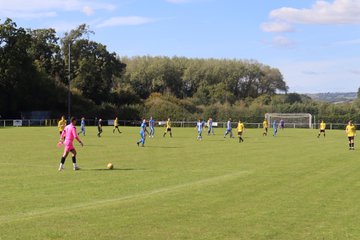 Recent ResultsTuesday 6th SeptemberFA Cup First Qualifying Round ReplayShepton Mallet		3-2		Blackfield & Langley			Premier DivisionBitton				1-2		Clevedon Town			Bridgwater United		2-1		Welton Rovers				Torpoint Athletic		3-4		Saltash United				First DivisionBishop Sutton			0-1		Warminster Town			Cheddar			1-1		Gillingham Town			Hallen				1-2		Portishead Town			Odd Down			1-5		Brislington				Tytherington Rocks		3-2		Longwell Green Sports		Wells City			4-0		Bishops LydeardWednesday 7th SeptemberPremier DivisionFalmouth Town		0-0		Helston Athletic			First DivisionShirehampton			1-1		Hengrove Athletic			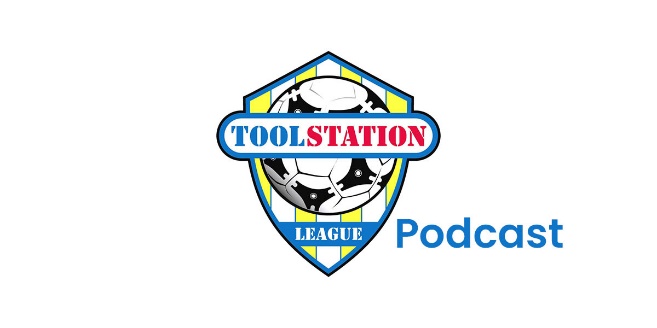 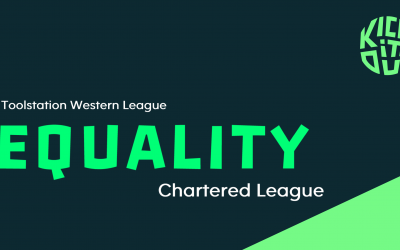 Tuesday 13th SeptemberPremier DivisionHelston Athletic		1-1		Torpoint Athletic			Saltash United			3-3		Mousehole				First DivisionAlmondsbury			2-2		Hengrove Athletic			Radstock Town		1-4		Wincanton Town			Wednesday 14th SeptemberPremier DivisionCadbury Heath		0-2		Bridgwater UnitedSherborne Town		0-2		Shepton MalletFirst DivisionBishops Lydeard		A-A		Bishop Sutton				Oldland Abbotonians		2-0		Bristol Telephones			Tytherington Rocks		3-3		Shirehampton				Warminster Town		0-3		FC Bristol				Saturday 17th SeptemberFA Cup Second Qualifying RoundBishops Cleeve			3-3		Helston AthleticWeston-Super Mare		1-0		Shepton MalletPremier DivisionBarnstaple Town		5-3		Clevedon TownBridgwater United		5-1		MillbrookBuckland Athletic		3-0		Cadbury HeathIlfracombe Town		1-3		Saltash UnitedKeynsham Town		1-1		Falmouth TownMousehole			2-0		Sherborne TownWellington			4-2		Welton RoversFirst DivisionAEK Boco			0-2		Warminster TownBishop Sutton			0-0		CheddarBishops Lydeard		1-6		BrislingtonBristol Telephones		0-5		Wells CityFC Bristol			2-2		Odd DownHallen				0-0		Nailsea & TickenhamHengrove Athletic		1-2		Portishead TownLongwell Green Sports	3-3		Radstock TownTytherington Rocks		2-2		Gillingham TownWincanton Town		3-1		AlmondsburyUpcoming FixturesTuesday 20th SeptemberFA Cup Second Qualifying Round ReplayBishops Cleeve			vs		Helston Athletic				19:45KOPremier DivisionSaltash United			vs		Buckland Athletic			19:45KOWelton Rovers			vs		Ashton & Backwell United		19:45KOFirst DivisionAlmondsbury			vs		Bristol Telephones			19:45KOBrislington			vs		Warminster Town			19:30KOCheddar			vs		FC Bristol				19:45KOHallen				vs		Longwell Green Sports			19:30KOTytherington Rocks		vs		Nailsea & Tickenham			19:45KOWells City			vs		Odd Down				19:30KOWincanton Town		vs		AEK Boco				19:30KOWednesday 21st SeptemberPremier DivisionClevedon Town			vs		Shepton Mallet				19:30KOFirst DivisionOldland Abbotonians		vs		Hengrove Athletic			19:45KOSaturday 24th September (3pm kick-off unless noted)FA Vase Second Qualifying Round Ascot United			vs		AEK BocoAshton & Backwell United	vs		CamberleyBarnstaple Town		vs		AxminsterBishops Lydeard			vs		Liskeard AthleticBitton				vs		Eversley & California FCBovey Tracey			vs		Welton RoversBrislington			vs		Corsham TownCadbury Heath			vs		Roman Glass St GeorgeCheltenham Saracens		vs		HallenCribbs				vs		Portishead TownFalmouth Town			vs		LauncestonHengrove Athletic		vs		Lydney TownHelston Athletic			vs		Saltash UnitedMillbrook			vs		IvybridgeOdd Down			vs		Newton Abbot SpursOldland Abbotonians		vs		AlmondsburyShepton Mallet			vs		MouseholeTorpoint Athletic		vs		Wendron UnitedPremier DivisionBridgwater United		vs		Ilfracombe TownKeynsham Town		vs		StreetSherborne Town		vs		Buckland AthleticFirst DivisionFC Bristol			vs		Bishop SuttonLongwell Green Sports		vs		CheddarNailsea & Tickenham		vs		Radstock TownShirehampton			vs		Gillingham TownWarminster Town		vs		Tytherington RocksWincanton Town		vs		Bristol TelephonesLeague TablesPREMIER DIVISIONPlayedWonDrawnLostGDPoints1Bridgwater United12111036342Saltash United1073015243Barnstaple Town961214194Shepton Mallet660012185Mousehole843110156Buckland Athletic95042157Ashton & Backwell United84133138Helston Athletic8341-1139Sherborne Town931511010Millbrook9315-41011Clevedon Town8314-51012Falmouth Town92341913Welton Rovers10235-9914Ilfracombe Town6222-2815Wellington9225-6816Street8224-14817Keynsham Town10226-19818Cadbury Heath8125-5519Torpoint Athletic8035-11320Bitton8017-181FIRST DIVISIONPlayedWonDrawnLostGDPoints1Oldland Abbotonians1192019292Wells City1291222283Brislington1071216224Nailsea & Tickenham1061316195Portishead Town96127196AEK Boco106043187Wincanton Town751113168FC Bristol94328159Hallen1043331510Shirehampton1143421511Odd Down 1035251412Bishop Sutton1033421213Longwell Green Sports1033401214Hengrove Athletic12336-21215Warminster Town10325-51116Tytherington Rocks9324-61117Almondsbury12327-301118Cheddar11245-91019Bishops Lydeard10316-131020Bristol Telephones11227-14821Radstock Town12048-17422Gillingham Town10037-203